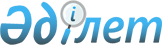 Маңғыстау аудандық мәслихатының 2014 жылғы 24 желтоқсандағы № 22/187 "2015 - 2017 жылдарға арналған аудандық бюджет туралы" шешіміне өзгерістер мен толықтырулар енгізу туралыМаңғыстау облысы Маңғыстау аудандық мәслихатының 2015 жылғы 27 наурыздағы № 24/201 шешімі. Маңғыстау облысы Әділет департаментінде 2015 жылғы 14 сәуірінде № 2676 болып тіркелді      РҚАО-ның ескертпесі.

      Құжаттың мәтінінде түпнұсқаның пунктуациясы мен орфографиясы сақталған.

 

      Қазақстан Республикасының 2008 жылғы 4 желтоқсандағы Бюджет кодексіне, «Қазақстан Республикасындағы жергілікті мемлекеттік басқару және өзін-өзі басқару туралы» 2001 жылғы 23 қаңтардағы Қазақстан Республикасының Заңына және «2015-2017 жылдарға арналған облыстық бюджет туралы» облыстық мәслихаттың 2014 жылғы 11 желтоқсандағы № 21/304 шешіміне өзгерістер мен толықтырулар енгізу туралы» 2015 жылғы 17 наурыздағы № 23/374 Маңғыстау облыстық мәслихатының шешіміне (нормативтік құқықтық актілерді мемлекеттік тіркеу Тізілімінде № 2649 болып тіркелген) сәйкес, Маңғыстау аудандық мәслихат ШЕШІМ ҚАБЫЛДАДЫ:



      1.Маңғыстау аудандық мәслихатының 2014 жылғы 24 желтоқсандағы №  22/187 «2015-2017 жылдарға арналған аудандық бюджет туралы» (нормативтік құқықтық кесімдерді мемлекеттік тіркеу Тізілімінде № 2593 болып тіркелген, «Әділет» ақпараттық-құқықтық жүйесінде 2015 жылы 29 қаңтарда жарияланған) шешіміне мынадай өзгерістер мен толықтырулар енгізілсін:



      1 тармақ жаңа редакцияда жазылсын:

      «1. 2015-2017 жылдарға арналған аудандық бюджет тиісінше қосымшаға сәйкес, оның ішінде 2015 жылға мынадай көлемдерде бекітілсін:

      1) кірістер - 5 747 090,0 мың теңге, оның ішінде:

      салықтық түсімдер бойынша - 4 447 106,0 мың теңге;

      салықтық емес түсімдер бойынша - 5 253,0 мың теңге;

      негізгі капиталды сатудан түсімдер - 15 904,0 мың теңге;

      трансферттер түсімдері бойынша - 1 278 827,0 мың теңге;

      2) шығындар - 5 751 325,5 мың теңге;

      3) таза бюджеттік кредиттеу - 56 860,0 мың теңге, оның ішінде:

      бюджеттік кредиттер - 71 352,0 мың теңге;

      бюджеттік кредиттерді өтеу - 14 492,0 мың теңге;

      4) қаржы активтерімен жасалатын операциялар бойынша сальдо - 0 теңге, оның ішінде:

      қаржы активтерін сатып алу - 0 теңге;

      мемлекеттік қаржы активтерін сатудан түсетін түсімдер - 0 теңге.

      5) бюджет тапшылығы (профициті) - 61 095,5 мың теңге;

      6) бюджет тапшылығын қаржыландыру (профицитін пайдалану) - 61 095,5 мың теңге, оның ішінде:

      қарыздар түсімі - 71 352,0 мың теңге;

      қарыздарды өтеу - 14 492,0 мың теңге;

      бюджет қаражатының пайдаланылатын қалдықтары - 4 235,5 мың теңге.



      3 тармақта:

      3) тармақша жаңа редакцияда жазылсын:

      «3) төлем көзінен салық салынатын шетелдік азаматтар табыстарынан ұсталатын жеке табыс салығы - 37,4 пайыз;».



      4 тармақта:

      бірінші, екінші, бесінші абзацтар жаңа редакцияда жазылсын:

      «165 687 мың теңге-мемлекеттік мекемелердің мемлекеттік қызметшілері болып табылмайтын жұмысшыларына, сондай-ақ жергілікті бюджеттерден қаржыландырылатын мемлекеттік қазыналық кәсіпорындар жұмыскерлеріне еңбекақы төлеу жүйесінің жаңа моделі бойынша еңбекақы төлеуге және олардың лауазымдық айлықақыларына ерекше еңбек жағдайлары үшін ай сайынғы үстеме ақы төлеуге;

      177 725 мың теңге-мектепке дейінгі бiлiм беру ұйымдарында мемлекеттік білім беру тапсырысын іске асыруға;

      5 353 мың теңге - Ұлы Отан соғысындағы Жеңістің жетпіс жылдығына арналған іс-шараларды өткізуге;».

      төртінші абзац алынып тасталсын:

      4 тармақ жаңа тоғызыншы абзацпен толықтырылсын:

      3 549 мың теңге - жоғары деңгейде тұрған мемлекеттік органдардың төменгі тұрған мемлекеттік басқаруға функцияларын беруге.



      4-1 жаңа тармақпен толықтырылсын:

      «4-1. 2015 жылға арналған аудандық бюджетте мына көлемде Ұлттық Қордың есебінен трансферт қарастырылғаны ескерілсін:

      100 569 мың теңге - мемлекеттік білім беру тапсырысын мектепке дейінгі бiлiм беру мекемелерінде іске асыруға.».



      6 тармақта бірінші абзац алынып тасталсын:



      6 тармақ жаңа төртінші абзацпен толықтырылсын:

      96 157 мың теңге-Ақшымырау, Онды, Тұщықұдық, Жыңғылды селоларынан 4 пәтерлі тұрғын үй құрылысын салуға.



      10 тармақ жаңа редакцияда жазылсын:

      «10. Аудан әкімдігінің резерві 10 500 мың теңге сомасында бекітілсін.».



      2. Маңғыстау аудандық мәслихаты аппаратының басшысы (Е.Қалиев) осы шешімнің Маңғыстау облысының әділет департаментінде мемлекеттік тіркелгеннен кейін, «Әділет» ақпараттық-құқықтық жүйесінде ресми жариялануын қамтамасыз етсін.



      3. Осы шешімнің орындалуын бақылау Маңғыстау ауданының әкімінің орынбасарына (А.Сарбалаев) жүктелсін.



      4. Осы шешім 2015 жылдың 1 қаңтарынан бастап қолданысқа енгізіледі.

 

       Сессия төрағасы                         Қ.Бөбетай

      Аудандық Мәслихат

      хатшысы                                 Т.Қылаңов

 

       «КЕЛІСІЛДІ»:

      «Маңғыстау аудандық экономика

      және қаржы бөлімі» мемлекеттік

      мекемесінің басшысы

      Шабикова Рима Нерражимқызы

      27 наурыз 2015 ж. 

 

 

 

 

Аудандық мәслихаттың

2015 жылғы 27 наурыздағы

№ 24/201 шешіміне

қосымша 2015 жылға арналған аудандық бюджет
					© 2012. Қазақстан Республикасы Әділет министрлігінің «Қазақстан Республикасының Заңнама және құқықтық ақпарат институты» ШЖҚ РМК
				СанСынІшкі сынА т а у ыСомасы, мың теңгеI.Кірістер5 747 090,01Салықтық түсімдер4 447 106,001Табыс салығы318 646,02Жеке табыс салығы318 646,003Әлеуметтік салық306 479,01Әлеуметтік салық306 479,004Меншікке салынатын салықтар3 766 267,01Мүлікке салынатын салықтар3 702 067,03Жер салығы11 490,04Көлік құралдарына салынатын салық52 138,05Бірыңғай жер салығы572,005Тауарларға, жұмыстарға және қызметтер көрсетуге салынатын ішкі салықтар 46 149,02Акциздер3 359,03Табиғи және басқа ресурстарды пайдаланғаны үшін түсетін түсімдер 29 604,04Кәсіпкерлік және кәсіби қызметті жүргізгені үшін алынатын алымдар13 109,05Ойын бизнесіне салық77,007Басқа да салықтар217,01Басқа да салықтар217,008Заңдық маңызы бар әрекеттерді жасағаны үшін және (немесе) құжаттар бергені үшін оған уәкілеттігі бар мемлекеттік органдар (немесе) лауазымды адамдар алатын міндетті төлемдер9 348,0Заңдық маңызы бар әрекеттерді жасағаны үшін және (немесе) құжаттар бергені үшін оған уәкілеттігі бар мемлекеттік органдар (немесе) лауазымды адамдар алатын міндетті төлемдер9 348,01Мемлекеттік баж 9 348,02Салықтық емес түсімдер5 253,001Мемлекеттік меншіктен түсетін түсімдер2 480,01Мемлекеттік кәсіпорындардың таза кірісі бөлігіндегі түсімдер1 119,05Мемлекет меншігіндегі мүлікті жалға беруден түсетін кірістер1 345,07Мемлекеттiк бюджеттен берiлген кредиттер бойынша сыйақылар16,002Мемлекеттік бюджеттен қаржыландырылатын мемлекеттік мекемелердің тауарларды (жұмыстарды, қызметтер көрсетуді) өткізуінен түсетін түсімдер 2 194,01Мемлекеттік бюджеттен қаржыландырылатын мемлекеттік мекемелердің тауарларды (жұмыстарды, қызметтер көрсетуді) өткізуінен түсетін түсімдер2 194,003Мемлекеттік бюджеттен қаржыландырылатын мемлекеттік мекемелер ұйымдастыратын мемлекеттік сатып алуды өткізуден түсетін ақша түсімдері 86,01Мемлекеттік бюджеттен қаржыландырылатын мемлекеттік мекемелер ұйымдастыратын мемлекеттік сатып алуды өткізуден түсетін ақша түсімдері 86,004Мемлекеттік бюджеттен қаржыландырылатын, сондай-ақ Қазақстан Республикасы Ұлттық Банкінің бюджетінен (шығыстар сметасынан) ұсталатын және қаржыландырылатын мемлекеттік мекемелер салатын айыппұлдар, өсімпұлдар, санкциялар, өндіріп алулар35,01Мұнай секторы ұйымдарынан түсетін түсімдерді қоспағанда, мемлекеттікбюджеттен қаржыландырылатын, сондай-ақ Қазақстан Республикасы Ұлттық Банкінің бюджетінен (шығыстар сметасынан) ұсталатын және қаржыландырылатын мемлекеттік мекемелер салатын айыппұлдар, өсімпұлдар, санкциялар, өндіріп алулар35,006Басқа да салықтық емес түсiмдер458,01Басқа да салықтық емес түсiмдер458,03Негізгі капиталды сатудан түсетін түсімдер15 904,001Мемлекеттік мекемелерге бекітілген мемлекеттік мүлікті сату3 210,01Мемлекеттік мекемелерге бекітілген мемлекеттік мүлікті сату3 210,003Жерді және материалдық емес активтерді сату12 694,01Жерді сату12 694,04Трансферттердің түсімдері1 278 827,002Мемлекеттік басқарудың жоғары тұрған органдарынан түсетін трансферттер1 278 827,02Облыстық бюджеттен түсетін трансферттер1 278 827,0Ф топӘк.БағАтауыСомасы, мың теңгеII.Шығындар5 751 325,51Жалпы сипаттағы мемлекеттiк қызметтер 423 230,0112Аудан (облыстық маңызы бар қала) мәслихатының аппараты16 602,0001Аудан (облыстық маңызы бар қала) мәслихатының қызметін қамтамасыз ету жөніндегі қызметтер 16 272,0003Мемлекеттік органның күрделі шығыстары330,0122Аудан (облыстық маңызы бар қала) әкімінің аппараты116 354,0001Аудан (облыстық маңызы бар қала) әкімінің қызметін қамтамасыз ету жөніндегі қызметтер 96 854,0003Мемлекеттік органның күрделі шығыстары19 500,0123Қаладағы аудан, аудандық маңызы бар қала, кент, ауыл, ауылдық округ әкімінің аппараты184 339,0001Қаладағы аудан, аудандық маңызы бар қаланың, кент, ауыл, ауылдық округ әкімінің қызметін қамтамасыз ету жөніндегі қызметтер 184 339,0458Ауданның (облыстық маңызы бар қаланың) тұрғын үй-коммуналдық шаруашылығы, жолаушылар көлігі және автомобиль жолдары бөлімі62 935,0001Жергілікті деңгейде тұрғын үй-коммуналдық шаруашылығы, жолаушылар көлігі және автомобиль жолдары саласындағы мемлекеттік саясатты іске асыру жөніндегі қызметтер 13 947,0067Ведомстволық бағыныстағы мемлекеттік мекемелерінің және ұйымдарының күрделі шығыстары48 988,0459Ауданның (облыстық маңызы бар қаланың) экономика және қаржы бөлімі43 000,0003Салық салу мақсатында мүлікті бағалауды жүргізу500,0010Жекешелендіру, коммуналдық меншікті басқару, жекешелендіруден кейінгі қызмет және осыған байланысты дауларды реттеу 12 840,0001Ауданның (облыстық маңызы бар қаланың) экономикалық саясатты қалыптастыру мен дамыту, мемлекеттік жоспарлау, бюджеттік атқару және коммуналдық меншігін басқару саласындағы мемлекеттік саясатты іске асыру жөніндегі қызметтер28 160,0015Мемлекеттік органнын күрделі шығыстары1 500,02Қорғаныс10 330,0122Аудан (облыстық маңызы бар қала) әкімінің аппараты10 330,0005Жалпыға бірдей әскери міндетті атқару шеңберіндегі іс-шаралар10 330,04Бiлiм беру2 828 438,0123Қаладағы аудан, аудандық маңызы бар қала, кент, ауыл, ауылдық округ әкімінің аппараты479 203,0004Мектепке дейінгі тәрбие мен оқыту ұйымдарының қызметін қамтамасыз ету205 230,0041Мектепке дейінгі білім беру ұйымдарында мемлекеттік білім беру тапсырысын іске асыруға273 953,0464Ауданның (облыстық маңызы бар қаланың) білім бөлімі2 257 596,0009Мектепке дейінгі тәрбие мен оқыту ұйымдарының қызметін қамтамасыз ету27 120,0003Жалпы білім беру2 045 703,0006Балаларға қосымша білім беру52 233,0001Жергілікті деңгейде білім беру саласындағы мемлекеттік саясатты іске асыру жөніндегі қызметтер16 055,0005Ауданның (облыстық маңызы бар қаланың) мемлекеттiк бiлiм беру мекемелері үшiн оқулықтар мен оқу-әдiстемелiк кешендерді сатып алу және жеткiзу34 927,0007Аудандық (қалалық) ауқымдағы мектеп олимпиадаларын және мектептен тыс іс-шараларды өткізу1 339,0015Жетім баланы (жетім балаларды) және ата-аналарының қамқорынсыз қалған баланы (балаларды) күтіп-ұстауға қамқоршыларға (қорғаншыларға) ай сайынғы ақшалай қаражат төлемі5 726,0022Жетім баланы (балаларды) және ата-анасының қамқорлығынсыз қалған баланы (балаларды) асырап алушы Қазақстан азаматтарына біржолғы ақшалай қаражат төлемі1 487,0040Мектепке дейінгі бiлiм беру ұйымдарында мемлекеттік бiлiм беру тапсырысын іске асыруға 15 831,0067Ведомстволық бағыныстағы мемлекеттік мекемелерінің және ұйымдарының күрделі шығыстары57 175,0465Ауданның (облыстық маңызы бар қаланың) дене шынықтыру және спорт бөлімі87 639,0017Балалар мен жасөспірімдерге спорт бойынша қосымша білім беру87 639,0467Ауданның (облыстық маңызы бар қаланың) құрылыс бөлімі4 000,0037Білім беру объектілерін салу және реконструкциялау 4 000,06Әлеуметтiк көмек және әлеуметтiк қамсыздандыру340 434,0464Ауданның (облыстық маңызы бар қаланың) білім бөлімі3 175,0030Патронат тәрбиешілерге берілген баланы (балаларды) асырап бағу3 175,0123Қаладағы аудан, аудандық маңызы бар қала, кент, ауыл, ауылдық округ әкімінің аппараты7 048,0003Мұқтаж азаматтарға үйінде әлеуметтік көмек көрсету7 048,0451Ауданның (облыстық маңызы бар қаланың) жұмыспен қамту және әлеуметтік бағдарламалар бөлімі330 031,0002Жұмыспен қамту бағдарламасы23 602,0004Ауылдық жерлерде денсаулық сақтау, білім беру, әлеуметтік қамтамасыз ету, мәдениет, спорт және ветеринар мамандарына отын сатып алуға Қазақстан Республикасының заңнамасына сәйкес әлеуметтік көмек көрсету 28 380,0005Мемлекеттік атаулы әлеуметтік көмек 6 296,0006Тұрғын үйге көмек көрсету600,0007Жергілікті өкілетті органдардың шешімі бойынша мұқтаж азаматтардың жекелеген топтарына әлеуметтік көмек214 755,0010Үйден тәрбиеленіп және оқытылатын мүгедек балаларды материалдық қамтамасыз ету1 932,0014Мұқтаж азаматтарға үйде әлеуметтiк көмек көрсету8 171,001618 жасқа дейінгі балаларға мемлекеттік жәрдемақылар2 239,0017Мүгедектерді оңалту жеке бағдарламасына сәйкес, мұқтаж мүгедектерді міндетті гигиеналық құралдармен және ымдау тілі мамандарының қызмет көрсетуін, жеке көмекшілермен қамтамасыз ету3 483,0001Жергілікті деңгейде халық үшін әлеуметтік бағдарламаларды іске асыру және жұмыспен қамтуды қамтамасыз ету саласындағы мемлекеттік саясатты іске асыру жөніндегі қызметтер 20 684,0011Жәрдемақыларды және басқа да әлеуметтік төлемдерді есептеу, төлеу мен жеткізу бойынша қызметтерге ақы төлеу1 534,0025Өрлеу жобасы бойынша келісілген қаржылай көмекті енгізу669052Ұлы Отан соғысындағы Жеңістің жетпіс жылдығына арналған іс-шараларды өткізу17 686,0458Ауданның (облыстық маңызы бар қаланың) тұрғын үй-коммуналдық шаруашылығы, жолаушылар көлігі және автомобиль жолдары бөлімі180,0050Мүгедектердің құқықтарын қамтамасыз ету және өмір сүру сапасын жақсарту жөніндегі іс-шаралар жоспарын іске асыру180,07Тұрғын үй-коммуналдық шаруашылық339 408,0467Ауданның (облыстық маңызы бар қаланың) құрылыс бөлімі152 913,0003Коммуналдық тұрғын үй қорының тұрғын үйін жобалау және (немесе) салу, реконструкциялау 96 157,0004Инженерлік коммуникациялық инфрақұрылымды жобалау, дамыту және (немесе) жайластыру 13 588,0005Коммуналдық шаруашылығын дамыту6 464,0006Сумен жабдықтау және су бұру жүйесін дамыту 36 704,0123Қаладағы аудан, аудандық маңызы бар қала, кент, ауыл, ауылдық округ әкімінің аппараты103 470,0008Елді мекендердегі көшелерді жарықтандыру50 756,0011Елді мекендерді абаттандыру мен көгалдандыру51 115,0027Жұмыспен қамту 2020 жол картасы бойынша қалаларды және ауылдық елді мекендерді дамыту шеңберінде объектілерді жөндеу және абаттандыру1 599,0458Ауданның (облыстық маңызы бар қаланың) тұрғын үй-коммуналдық шаруашылығы, жолаушылар көлігі және автомобиль жолдары бөлімі75 959,0003Мемлекеттік тұрғын үй қорының сақталуын ұйымдастыру3 000,0016Елді мекендердің санитариясын қамтамасыз ету500,0028Коммуналдық шаруашылығын дамыту65 759,0033Инженерлік коммуникациялық инфрақұрылымды жобалау, дамыту және (немесе) жайластыру 6 000,0041Жұмыспен қамту 2020 жол картасы бойынша қалаларды және ауылдық елді мекендерді дамыту шеңберінде объектілерді жөндеу және абаттандыру700,0464Ауданның (облыстық маңызы бар қаланың) білім бөлімі7 066,0026Жұмыспен қамту-2020 жол картасы бойынша қалаларды және ауылдық елді мекендерді дамыту шеңберінде объектілерді жөндеу 7 066,08Мәдениет, спорт, туризм және ақпараттық кеңістiк228 521,0467Ауданның (облыстық маңызы бар қаланың) құрылыс бөлімі7 633,0011Мәдениет объектілерін дамыту7 633,0465Ауданның (облыстық маңызы бар қаланың) дене шынықтыру және спорт бөлімі19 567,0001Жергілікті деңгейде дене шынықтыру және спорт саласындағы мемлекеттік саясатты іске асыру жөніндегі қызметтер 7 836,0004Мемлекеттік органның күрделі шығыстары415,0006Аудандық (облыстық маңызы бар қалалық) деңгейде спорттық жарыстар өткiзу6 113,0007Әртүрлi спорт түрлерi бойынша аудан (облыстық маңызы бар қала) құрама командаларының мүшелерiн дайындау және облыстық спорт жарыстарына қатысу5 203,0478Ауданның (облыстық маңызы бар қаланың) ішкі саясат, мәдениет және тілдерді дамыту бөлімі201 321,0009Мәдени-демалыс жұмысын қолдау128 307,0005Мемлекеттік ақпараттық саясат жүргізу жөніндегі қызметтер8 946,0007Аудандық (қалалық) кiтапханалардың жұмыс iстеуi39 710,0001Ақпаратты, мемлекеттілікті нығайту және азаматтардың әлеуметтік сенімділігін қалыптастыру, тілдерді дамыту және мәдениет саласында жергілікті деңгейде мемлекеттік саясатты іске асыру жөніндегі қызметтер14 382,0004Жастар саясаты саласында іс-шараларды іске асыру9 476,0003Мемлекеттік органның күрделі шығыстары500,010Ауыл, су, орман, балық шаруашылығы, ерекше қорғалатын табиғи аумақтар, қоршаған ортаны және жануарлар дүниесін қорғау, жер қатынастары136 380,0459Ауданның (облыстық маңызы бар қаланың) экономика және қаржы бөлімі19 795,0099Мамандарға әлеуметтік көмек көрсетуі жөніндегі шараларды іске асыру 19 795,0474Ауданның (облыстық маңызы бар қаланың) ауыл шаруашылық және ветеринария бөлімі106 533,0001Жергілікті деңгейде ауыл шаруашылығы және ветеринария саласындағы мемлекеттік саясатты іске асыру жөніндегі қызметтер 13 566,0006Ауру жануарларды санитариялық союды ұйымдастыру5 334,0007Қаңғыбас иттер мен мысықтарды аулауды және жоюды ұйымдастыру3 396,0012Ауыл шаруашылығы жануарларын сәйкестендіру жөніндегі іс-шараларды өткізу 21 092,0013Эпизоотияға қарсы іс-шаралар жүргізу63 145,0463Ауданның (облыстық маңызы бар қаланың) жер қатынастары бөлімі10 052,0001Аудан (облыстық маңызы бар қала) аумағында жер қатынастарын реттеу саласындағы мемлекеттік саясатты іске асыру жөніндегі қызметтер10 052,011Өнеркәсіп, сәулет, қала құрылысы және құрылыс қызметі14 228,0466Ауданның (облыстық маңызы бар қаланың) сәулет, қала құрылысы және құрылыс бөлімі3 224,0001Құрылыс, облыс қалаларының, аудандарының және елді мекендерінің сәулеттік бейнесін жақсарту саласындағы мемлекеттік саясатты іске асыру және ауданның (облыстық маңызы бар қаланың) аумағын оңтайлы және тиімді қала құрылыстық игеруді қамтамасыз ету жөніндегі қызметтер3 224,0467Ауданның (облыстық маңызы бар қаланың) құрылыс бөлімі6 006,0001Жергілікті деңгейде құрылыс саласындағы мемлекеттік саясатты іске асыру жөніндегі қызметтер6 006,0468Ауданның (облыстық маңызы бар қаланың) сәулет және қала құрылысы бөлімі4 998,0001Жергілікті деңгейде сәулет және қала құрылысы саласындағы мемлекеттік саясатты іске асыру жөніндегі қызметтер4 998,012Көлік және коммуникация966 421,0458Ауданның (облыстық маңызы бар қаланың) тұрғын үй-коммуналдық шаруашылығы, жолаушылар көлігі және автомобиль жолдары бөлімі966 421,0022Көлік инфрақұрылымын дамыту622 552,0023Автомобиль жолдарының жұмыс істеуін қамтамасыз ету343 869,013Басқалар55 676,0469Ауданның (облыстық маңызы бар қаланың) кәсіпкерлік бөлімі8 547,0001Жергілікті деңгейде кәсіпкерлікті дамыту саласындағы мемлекеттік саясатты іске асыру жөніндегі қызметтер8 547,0123Қаладағы аудан, аудандық маңызы бар қала, кент, ауыл, ауылдық округ әкімінің аппараты21 961,0040«Өңірлерді дамыту» Бағдарламасы шеңберінде өңірлерді экономикалық дамытуға жәрдемдесу бойынша шараларды іске асыру21 961,0459Ауданның (облыстық маңызы бар қаланың) экономика және қаржы бөлімі10 500,0012Ауданның (облыстық маңызы бар қаланың) жергілікті атқарушы органының резерві 10 500,0464Ауданның (облыстық маңызы бар қаланың) білім бөлімі10160041«Өңірлерді дамыту» Бағдарламасы шеңберінде өңірлерді экономикалық дамытуға жәрдемдесу бойынша шараларды іске асыру10160478Ауданның (облыстық маңызы бар қаланың) ішкі саясат, мәдениет және тілдерді дамыту бөлімі4 508,0040«Өңірлерді дамыту» Бағдарламасы шеңберінде өңірлерді экономикалық дамытуға жәрдемдесу бойынша шараларды іске асыру4 508,014Борышқа қызмет көрсету16,0459Ауданның (облыстық маңызы бар қаланың) экономика және қаржы бөлімі16,0021Жергiлiктi атқарушы органдардың облыстық бюджеттен қарыздар бойынша сыйақылар мен өзге де төлемдердi төлеу бойынша борышына қызмет көрсету16,015Трансферттер408 243,5459Ауданның (облыстық маңызы бар қаланың) экономика және қаржы бөлімі408 243,5006Нысаналы пайдаланылмаған (толық пайдаланылмаған) трансферттерді қайтару77,5007Бюджеттік алып қоюлар408 166,0III.Таза бюджеттік кредиттеу 56 860,0Бюджеттік кредиттер71 352,010Ауыл, су, орман, балық шаруашылығы, ерекше қорғалатын табиғи аумақтар, қоршаған ортаны және жануарлар дүниесін қорғау, жер қатынастары71 352,0459Ауданның (облыстық маңызы бар қаланың) экономика және қаржы бөлімі71 352,0018Мамандарды әлеуметтік қолдау шараларын іске асыру үшін берілетін бюджеттік кредиттер71 352,05Бюджеттік кредиттерді өтеу14 492,00 1Бюджеттік кредиттерді өтеу14 492,01Мемлекеттік бюджеттен берілген бюджеттік кредиттерді өтеу14 492,0ІV.Қаржы активтерімен операциялар бойынша сальдо0,0Қаржы активтерін сатып алу 0,0Мемлекеттің қаржы активтерін сатудан түсетін түсімдер0,0V.Бюджет тапшылығы (профициті)-61 095,5VІ.Бюджет тапшылығын қаржыландыру (профицитін пайдалану)61 095,57Қарыздар түсімі71 352,00 1Мемлекеттік ішкі қарыздар71 352,02Қарыз алу келісім-шарттары71 352,016Қарыздарды өтеу14 492,0459Ауданның (облыстық маңызы бар қаланың) экономика және қаржы бөлімі14 492,0005Жергілікті атқарушы органның жоғары тұрған бюджет алдындағы борышын өтеу14 492,0022Жергілікті бюджеттен бөлінген пайдаланылмаған бюджеттік кредиттерді қайтару0,0Бюджет қаражатының пайдаланылатын қалдықтары4 235,5